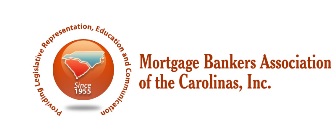 September 29 – October 2, 2019|Hotel Ballast| 301 N Water St.| Wilmington, NC 28401SPONSORSHIP OPPORTUNITIES
All Sponsorships Include PLATINUM SPONSOR - $5000 GOLD SPONSOR - $3000 SILVER SPONSOR - $2000 BRONZE SPONSOR - $1500 CONVENTION SPONSORS & QUARTERLYContact MBAC at (704) 557-0204
Robin Weyrens robinW@mbac.org or David Cunningham DCunningham@highlandsmortgage.com                                        or Kathy Bickett kbickett@NewRez.com
Onsite Event SignageLogo/Link on WebsiteRecognition in Bottom Line Newsletter
Convention Attendee ListReduced Rate for Display Table (Gold, Silver and Bronze)Session Sponsor -Introduce your company before session startsKey Note Speaker                    2 Available)Display Table includedName/Badge SponsorThree (3) Registrations IncludedSession Sponsor – Introduce your company before session startsEvent App Sponsor EachTwo (2) Registrations IncludedBreakfast Sponsor                   2 Available) Break Sponsor (3 Available)One (1) Registration IncludedLunch Sponsor (1 Available)Dessert Sponsor                              (1 Available)Session Sponsor                                                                         (8) Available Article in Bottom Line                                                        (12 Available)Reduced Rate Display TableQuarterly Mixers ($500)                  8 AvailableDJ ($500) 5 AvailableWelcome Gift ($500)               2 AvailablePrizes ($500)                            4 AvailableAdditional Speakers ($500 - $5000)Margarita Bar ($500)               4 AvailableBeer & Spirits Bar ($500)                 4 AvailableBloody Mary Bar ($500)                  2 availableMimosa Bar ($500)                   2 AvailableCorn Hole Tournament ($500) 4 AvailableMisc. Sponsor ($500)                        4 AvailableBranding Opportunities Available, Ask Please